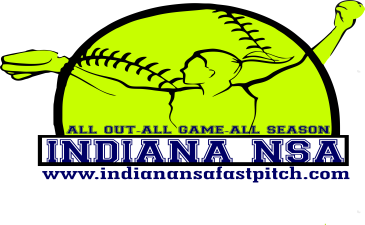 Plex-March Madness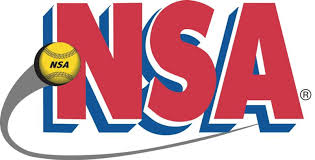 March 2-4, 201814U PoolPool A						Pool BLazers Black				1)  Indiana  Shockwaves 04	New Alliance				2)  Niles NitroPJM Elite				3)  Triple Crown EliteRegion Revenge			4)  Ice BlackTrue Impact				5)  Team IndianaKalamazoo Kings	Fri	7:30 PM	Field #2	Lazers Black  vs  New Alliance		8:40 PM	Field #2	Lazers Black  vs  PJM Elite	9:50 PM	Field #2	Lazers Black  vs  Region Revenge	11:00 PM	Field #2	PJM Elite  vs  Region RevengeSat	7:00 AM	Field #1	Ind Shockwaves  vs  Niles Nitro		7:00 AM 	Field #2	Triple Crown Elite  vs  Ice Black	8:10 AM	Field #1	Ind Shockwaves  vs  Team Indiana	8:10 AM	Field #2	Niles Nitro  vs  Triple Crown Elite	9:20 AM	Field #1	Ice Black  vs  Team Indiana	9:20 AM	Field #2	True Impact  vs  Kalamazoo Kings	10:30 AM	Field #2	Region Revenge  vs Kalamazoo Kings	11:40 AM	Field #2	New Alliance vs  True Impact	12:50 PM	Field #2	PJM Elite  vs  True Impact	2:00 PM	Field #2	New Alliance  vs Kalamazoo Kings	3:10 PM	Field #2	Ind Shockwaves  vs  Triple Crown Elite	4:20 PM	Field #2	Niles Nitro  vs  Team Indiana	5:30 PM 	Field #2	Ind Shockwaves  vs  Ice BlackALL POOL GAMES ARE 60 MINUTES, DROP DEAD, REVERT BACK IF NOT COMPLETE GAME14u A Pool Seedings14u A Pool SeedingsTeam NameWinsLossesTiesRuns AllowedRuns ScoredLazers BlackNew AlliancePJM EliteRegion RevengeTrue ImpactKalamazoo Kings14u B Pool Seedings14u B Pool SeedingsTeam NameWinsLossesTiesRuns AllowedRuns ScoredInd Shockwaves 04Niles NitroTriple Crown EliteIce BlackTeam Indiana